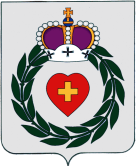 Администрация
муниципального образования муниципального района «Боровский район»Калужской областиПОСТАНОВЛЕНИЕВ соответствии с Федеральным законом № 131-ФЗ  от 06.10.2003 «Об общих принципах организации  местного самоуправления в Российской Федерации»,  постановлением администрации муниципального образования муниципального района «Боровский район» от 31.08.2018года № 900 «Об утверждении Порядка принятия решения о разработке муниципальных программ муниципального образования муниципального района  «Боровский район», их формирования и реализации и Порядка проведения оценки эффективности реализации муниципальных программ муниципального образования муниципального района  «Боровский район»,ПОСТАНОВЛЯЮ:	1. Внести в муниципальную программу «Комплексное развитие сельских территорий  в  Боровском  районе  Калужской  области», утвержденную постановлением администрации муниципального образования муниципального района «Боровский район» от 25.12.2019 г. №1414 (далее Программа), следующие изменения:1.1. Пункт 7 паспорта  Программы изложить в новой редакции.1.2.  Раздел 2 п.2.2.  «Сведения об индикаторах муниципальной программы и их значения» изложить в новой редакции (приложение 1).	1.3. Раздел 5. «Объем финансовых ресурсов, необходимых для реализации муниципальной программы»    изложить в новой редакции (приложение 2).	1.4. Перечень мероприятий муниципальной целевой программы изложить 
в новой редакции (приложение 3).            1.5. Планируемые результаты реализации муниципальной программы изложить в новой редакции (приложение 4).	2. В остальной части муниципальную программу оставить без изменений.      3. Настоящее постановление вступает в силу с момента  подписания и подлежит официальному опубликованию.	4. Контроль за  исполнением настоящего  постановления  возложить  на заведующего отделом развития агропромышленного комплекса Деменок Н.Н.                                                                                                                                        Приложение №1                                                                                                       От «04» 02. 2022 №112СВЕДЕНИЯ ОБ ИНДИКАТОРАХ МУНИЦИПАЛЬНОЙПРОГРАММЫ И ИХ ЗНАЧЕНИЯПРИЛОЖЕНИЕ № 2 к  Постановлению « О внесении изменений в муниципальнуюпрограмму «Комплексное развитие сельских территорий в Боровском районе Калужской области»            от «04» 02. 2022 №1125. Объем финансовых ресурсов, необходимых для реализации муниципальной программы(тыс. руб. в ценах каждого года)ПРИЛОЖЕНИЕ № 3                                             к Постановлению «О внесении изменений в муниципальную                                                  программу «Комплексное развитие сельских территорий 
                 в Боровском районе Калужской области»            от «04» 02. 2022 №112М Е Р О П Р И Я Т И Ямуниципальной программы «Комплексное развитие сельских территорий   в Боровском районе»(млн. рублей, в ценах соответствующих лет)                                                               ПРИЛОЖЕНИЕ № 4                                             к Постановлению «О внесении изменений в                            муниципальную  программу                                                     «Комплексное развитие сельских территорий 
                                       в Боровском районе Калужской области»                                    от «04»02.2022 №112ПЛАНИРУЕМЫЕ РЕЗУЛЬТАТЫ РЕАЛИЗАЦИИМУНИЦИПАЛЬНОЙ ПРОГРАММЫ «Комплексное развитие сельских территорий   в Боровском районе»  «04»  02.  2022 г.г. Боровскг. Боровск                       № 112О внесении изменений в муниципальную программу «Комплексное развитие сельских территорий в Боровском районе Калужской области»О внесении изменений в муниципальную программу «Комплексное развитие сельских территорий в Боровском районе Калужской области»7. Объемы финансирования муниципальной программы за счет всех источников финансированияСуммарный объем финансирование в 2020-2025 годах составляет – 36026,60947 тыс. руб.; из средств муниципального бюджета – 3322,54813 тыс. рублей, в том числе по годам:
2020 год – 2152,32513 тыс. руб.2021 год – 147,331 тыс. руб.2022 год – 300,000 тыс. руб.2023 год -  300,000 тыс. руб.2024 год – 300,000 тыс. руб.2025 год – 122,892 тыс. руб.
из средств областного бюджета- 32704,06134 тыс. рублей, в том числе по годам:2020 год -24497,95534 тыс. руб.2021 год – 1893,273 тыс. руб.2022 год – 1021,117 тыс. руб.2023 год -  1230,213 тыс. руб.2024 год –  1603,663 тыс. руб.2025 год –  2457,840 тыс. руб.Глава администрации                              Н.А. Калиничевк Постановлению «О внесении изменений в муниципальную программу «Комплексное развитие сельских территорий в Боровском районе Калужской области»№ п/пНаименование индикатора (показателя)  Ед. изм.Значение по годам:Значение по годам:Значение по годам:Значение по годам:Значение по годам:Значение по годам:Значение по годам:Значение по годам:№ п/пНаименование индикатора (показателя)  Ед. изм. 2018  2019 Реализации муниципальной программыРеализации муниципальной программыРеализации муниципальной программыРеализации муниципальной программыРеализации муниципальной программыРеализации муниципальной программы№ п/пНаименование индикатора (показателя)  Ед. изм. 2018  2019 2020202120222023202420251Доля сельского населения в общей численности населения Боровского района Калужской области%26262626      26      26      26      262Количество ввода (строительство, приобретение) жилья для граждан, проживающих на сельских территорияхк-во242112223Количество реализованных проектов  по созданию и развитию инфраструктуры на сельских территорияхк-во22612111Наименование показателяВсегоВ том числе по годамВ том числе по годамВ том числе по годамВ том числе по годамВ том числе по годамВ том числе по годамНаименование показателяВсего202020212022202320242025ВСЕГО36026,6094726650,280472040,6041 321,1171530,2131903,6632580,732в том числе по мероприятиям:Улучшение жилищных условий граждан, проживающих на сельских территориях 11924,7512548,4222040,6041 321,1171530,2131903,6632580,732Благоустройство сельских территорий  Создание современного облика сельских территорий24101,8584724101,85847-----по источникам финансирования:бюджетные ассигнования - итого36026,6094726650,280472040,6041321,1171530,2131903,6632580,732в том числе:средства бюджета муниципального района3322,548132152,32513147,331300,00300,00300,00122,892средства областного бюджета 32704,0613424497,955,341893,2731021,1171230,2131603,6632457,840иные источники – итого (справочно)7842,1222751,578874,5441054,0001054,0001054,0001054,000в том числе:Внебюджетные средства средства физических лиц 7842,1222751,578874,5441054,0001054,0001054,0001054,000Срок исполненияСрок исполненияОбъем финансо-вого обеспечения – всего тыс. руб.Объем финансо-вого обеспечения – всего тыс. руб.Объем финансо-вого обеспечения – всего тыс. руб.в том числе:в том числе:Ответственные исполнителиОжидаемые результатыОжидаемые результатыОжидаемые результатыСрок исполненияСрок исполненияОбъем финансо-вого обеспечения – всего тыс. руб.Объем финансо-вого обеспечения – всего тыс. руб.Объем финансо-вого обеспечения – всего тыс. руб.за счет средств местного бюджета, тыс. руб.за счет средств местного бюджета, тыс. руб.Ответственные исполнителиОжидаемые результатыОжидаемые результатыОжидаемые результатыРаздел 1.Создание условий для обеспечения доступным и комфортным жильем сельского населенияРаздел 1.Создание условий для обеспечения доступным и комфортным жильем сельского населенияРаздел 1.Создание условий для обеспечения доступным и комфортным жильем сельского населенияРаздел 1.Создание условий для обеспечения доступным и комфортным жильем сельского населенияРаздел 1.Создание условий для обеспечения доступным и комфортным жильем сельского населенияРаздел 1.Создание условий для обеспечения доступным и комфортным жильем сельского населенияРаздел 1.Создание условий для обеспечения доступным и комфортным жильем сельского населенияРаздел 1.Создание условий для обеспечения доступным и комфортным жильем сельского населенияРаздел 1.Создание условий для обеспечения доступным и комфортным жильем сельского населенияРаздел 1.Создание условий для обеспечения доступным и комфортным жильем сельского населенияРаздел 1.Создание условий для обеспечения доступным и комфортным жильем сельского населенияРаздел 1.Создание условий для обеспечения доступным и комфортным жильем сельского населенияРаздел 1.Создание условий для обеспечения доступным и комфортным жильем сельского населенияМероприятие 1«Улучшение жилищных условий граждан, проживающих на сельских территориях»Мероприятие 1«Улучшение жилищных условий граждан, проживающих на сельских территориях»2020 год2021 год    2022 год 2023 год 2024 год 2025 год 2020 год2021 год    2022 год 2023 год 2024 год 2025 год 2020 год2021 год    2022 год 2023 год 2024 год 2025 год 11924,7512548,4222040,6041321,1171530,2131903,6632580,73211924,7512548,4222040,6041321,1171530,2131903,6632580,7321352,253182,030147,331300,000300,000300,000122,8921352,253182,030147,331300,000300,000300,000122,892Администрация муниципального образования муниципального района «Боровский район»Повышение доступности улучшения жилищных условий для граждан, проживающих в сельской местности, удовлетворение потребностей сельского населения в благоустроенном жилье, привлечение и закрепление в сельской местности молодых специалистовПовышение доступности улучшения жилищных условий для граждан, проживающих в сельской местности, удовлетворение потребностей сельского населения в благоустроенном жилье, привлечение и закрепление в сельской местности молодых специалистовПовышение доступности улучшения жилищных условий для граждан, проживающих в сельской местности, удовлетворение потребностей сельского населения в благоустроенном жилье, привлечение и закрепление в сельской местности молодых специалистовРаздел 2. Создание и развитие инфраструктуры на сельских территориях Раздел 2. Создание и развитие инфраструктуры на сельских территориях Раздел 2. Создание и развитие инфраструктуры на сельских территориях Раздел 2. Создание и развитие инфраструктуры на сельских территориях Раздел 2. Создание и развитие инфраструктуры на сельских территориях Раздел 2. Создание и развитие инфраструктуры на сельских территориях Раздел 2. Создание и развитие инфраструктуры на сельских территориях Раздел 2. Создание и развитие инфраструктуры на сельских территориях Раздел 2. Создание и развитие инфраструктуры на сельских территориях Раздел 2. Создание и развитие инфраструктуры на сельских территориях Раздел 2. Создание и развитие инфраструктуры на сельских территориях Раздел 2. Создание и развитие инфраструктуры на сельских территориях Раздел 2. Создание и развитие инфраструктуры на сельских территориях 2.1.Мероприятие 2 «Благоустройство сельских территорий»Мероприятие 2 «Благоустройство сельских территорий»2020 год2021 год 2022 год2023 год2024 год         2025 год2020 год2021 год 2022 год2023 год2024 год         2025 годАдминистрация муниципального образования муниципального района «Боровский район»Администрация муниципального образования муниципального района «Боровский район»Администрация муниципального образования муниципального района «Боровский район»Позитивные изменения в комплексном развитии сельских территорий ; создание благоприятных инфраструктурных условий в сельской местности; улучшение демографической ситуации; высокий уровень обеспеченности объектами социальной и инженерной инфраструктурой в сельской местностиПозитивные изменения в комплексном развитии сельских территорий ; создание благоприятных инфраструктурных условий в сельской местности; улучшение демографической ситуации; высокий уровень обеспеченности объектами социальной и инженерной инфраструктурой в сельской местности2.2Мероприятие 3«Создание современного облика сельских территорий»Мероприятие 3«Создание современного облика сельских территорий»2020 год2021 год 2022 год2023 год2024 год         2025 год2020 год2021 год 2022 год2023 год2024 год         2025 год24101,858471970,295131970,29513Администрация муниципального образования муниципального района «Боровский район»Администрация муниципального образования муниципального района «Боровский район»Администрация муниципального образования муниципального района «Боровский район»Позитивные изменения в комплексном развитии сельских территорий ; создание благоприятных инфраструктурных условий в сельской местности; улучшение демографической ситуации; высокий уровень обеспеченности объектами социальной и инженерной инфраструктурой в сельской местностиПозитивные изменения в комплексном развитии сельских территорий ; создание благоприятных инфраструктурных условий в сельской местности; улучшение демографической ситуации; высокий уровень обеспеченности объектами социальной и инженерной инфраструктурой в сельской местностиИтого по программеИтого по программеИтого по программе36026,6094736026,609473322,548133322,54813В том числе по годамВ том числе по годамВ том числе по годам2020 год2021 год 2022 год2023 год2024 год       2025 год2020 год2021 год 2022 год2023 год2024 год       2025 год26650,280472040,6041321,1171530,2131903,6632580,83226650,280472040,6041321,1171530,2131903,6632580,8322152,32513147,331300,000300,000300,000122,8922152,32513147,331300,000300,000300,000122,892Администрация муниципального образования муниципального района «Боровский район»Администрация муниципального образования муниципального района «Боровский район»Администрация муниципального образования муниципального района «Боровский район»N  
п/пЗадачи,       
направленные  
на достижение 
целиПоказатели,    
характеризующие
достижение целиЕдиница  
измеренияБазовое   
значение  
показателя
(на начало
реализации
Программы2019Планируемое      
значение         
показателя по    
годам реализацииПланируемое      
значение         
показателя по    
годам реализацииПланируемое      
значение         
показателя по    
годам реализацииПланируемое      
значение         
показателя по    
годам реализацииПланируемое      
значение         
показателя по    
годам реализацииПланируемое      
значение         
показателя по    
годам реализацииN  
п/пЗадачи,       
направленные  
на достижение 
целиПоказатели,    
характеризующие
достижение целиЕдиница  
измеренияБазовое   
значение  
показателя
(на начало
реализации
Программы20192020год2021год2022год2023год2024год2025год1 2       3       4    5     6  7  8  910111  Задача 1  Обеспечение благоустроенным жильем граждан, проживающих на сельских территориях.Повышение уровня занятости сельского населения;Показатель 1   Количество ввода (приобретение) жилья для граждан, проживающих в сельской местностик-во4211222Задача 2 Повышение уровня комплексного обустройства сельских территорий.Показатель 2Количество введённых объектов в сельской местностик-во2612111